НАВЕСНОЕ ОБОРУДОВАНИЕ ДЛЯ фронтальных погрузчиковОтвал поворотный ОГ-250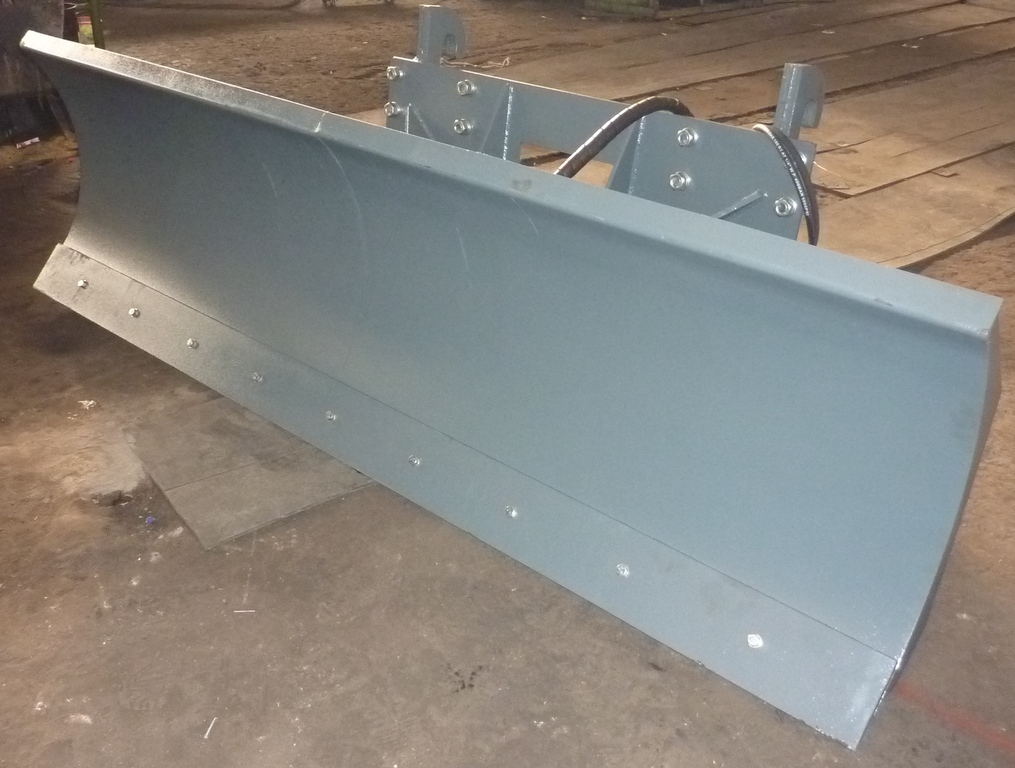 Отвал поворотный ОГ-250 с гидроприводом поворота предназначен для перемещения сыпучих и кусковых материалов, выравнивания земельных площадей и.т.д.Отвал представляет собой сварную конструкцию из листовой стали, состоящую из корпуса отвала, поворотного кронштейна, кронштейна, панели, быстрозажимного устройства для крепления к машине.Поворот отвала осуществляется гидроцилиндрами, подключаемыми к гидросистеме машины, при помощи быстроразъемных соединений (БРС).В нижней части корпуса отвала установлены две пятки для регулировки глубины врезания ножа в грунт и нож.Отвал поворотный является навесным оборудованием для коммунально-строительных машин и фронтальных погрузчиков.Технические характеристики:Ширина захвата отвала, мм2500Максимальный угол поворота±30°Масса отвала, кг480Максимальное давление в гидросистеме, МПа25Максимальная величина потока, л/мин65